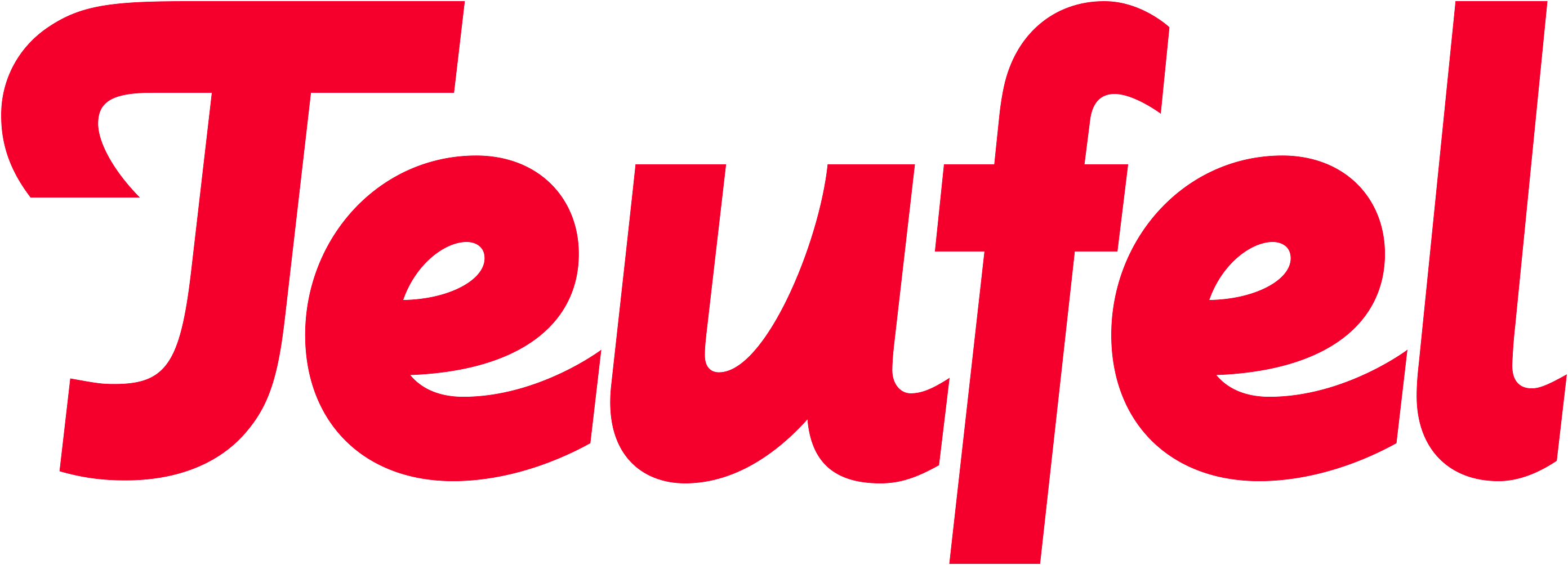 Les AIRY SPORTS TWS Teufel : Votre seule limite c’est vous !Juste un crochet pour maintenir les écouteurs et pour ressentir le son vous porter et vous accompagner jusqu’au bout de vos limitesBerlin, 26 octobre 2021 – Pour toutes celles et ceux qui ont la bougeotte et qui aime le faire en musique, Teufel a développé les AIRY SPORTS TWS. Sans fil, intra auriculaire, ils s’introduisent à l’orée de l’oreille et sont maintenus par des crochets en silicone pour un confort aussi impressionnant que le son.Vue d’ensemble des points forts :Ecouteurs intra-auriculaires sport sans-filGarantis contre les éclaboussures et la transpirationAutonomie allant jusqu’à 7 heures sans rechargement3 recharges avec l’étui de transport, ce qui correspond à 28 heures d’autonomie Microphones intégrés dans chacun des écouteurs avec technologie Qualcomm cVc, pour des appels sans-fil via Skype, Facetime et autres en grande qualitéBluetooth 5.0 avec apt-X® et AAC pour musique streaming depuis Spotify, Amazon Music, YouTube, Apple Music, etc.Disponible dès maintenant sur www.teufelaudio.be au prix de 149,99 eurosTenir, tenir, toujours tenirLa musique et le sport sont devenus presque indissociables. Alors pour une liberté de mouvement totale, Teufel a développé les écouteurs intra-auriculaires sans-fil AIRY SPORTS TWS. Les crochets d’oreilles en silicone permettent une incroyable tenue dans toutes les circonstances, pour ne pas perdre une miette de votre musique. Pour une tenue et un son optimal, les écouteurs Teufel disposent d’embouts en silicone de trois tailles différentes. Enfin, l’étui de recharge se laisse recharger par USB-C et vous informe par LEDs du niveau de batterie.7 heures d’autonomie autant vous dire que vous serait à plat avant eux. L’étui de recharge des AIRY SPORTS TWS recharge en 20 minutes 1h30 d’écoute et il ne vous faudra que deux petites heures pour faire un plein complet. L’étui de transport est en mesure de recharger les AIRY SPORTS TWS jusqu’à trois fois. Maitrise totaleDerrière le logo sur les deux écouteurs se cache les touches à effleurement, qui permettent un contrôle intuitif du retour audio et du volume. Vous pourrez également prendre, refuser ou mettre fin à un appel et profiterez de l’assistance vocale de Google et Apple.La puissance au service du sportToutes les sportives et sportifs le savent que la musique les motive et les porte dans leurs efforts. Les AIRY SPORTS TWS, sont dotés de haut-parleurs 8 mm au son puissant qui assurent un retour audio et des basses qui ne passe pas inaperçus. Pour une prise en main optimale et un son de qualité supérieure, Teufel propose des embouts en silicone en trois tailles différentes. L'étui de charge élégant peut être rechargé via une connexion USB-C. Trois LED indiquent la charge de la batterie.Prix ​​et disponibilitéL'AIRY SPORTS TWS est disponible immédiatement au prix de 149,99 euros via www.teufelaudio.be. La livraison est non seulement gratuite, mais également neutre en CO2. Des écouteurs séparés, des étuis de recharge et des pièces de rechange (embouts et crochets) seront bientôt disponibles en tant qu'accessoires.Contact presse 
Sandra Van Hauwaert, Square Egg Communications, sandra@square-egg.be, GSM 0497 251816.En savoir plus sur TeufelTeufel est l’un des plus importants designers et fabricants allemands de produits audio. Née en 1979 à Berlin, Teufel propose une vaste gamme allant des compositions pour le Home Cinéma, en passant par la barre de son pour Smart TV, les systèmes multimédias, la Hi-Fi ou encore les casques audios avec ou sans fil, des enceintes Bluetooth et Wi-Fi compatibles avec la technologie Multiroom et le streaming domestique Raumfeld. Démarrant ses activités par la conception, la fabrication et la commercialisation d’enceintes Hi-Fi stéréo, Teufel est devenue depuis, la première entreprise audio européenne de vente directe.Depuis sa création, Teufel développe des produits tendances et performants au design affirmé. Les best-sellers comme les enceintes nomades ROCKSTER ou les enceintes Hi-Fi Ultima ont fait la solide réputation du fabricant allemand à travers le monde. Le premier critère chez Teufel est la qualité audio, ce que nos clients et la presse spécialisée ne manquent jamais de rappeler. Vous ne trouverez du Teufel que chez Teufel. Les produits ne sont disponibles qu’en vente directe pour permettre à la fois de conserver une proximité avec ses clients et de développer sans cesse de nouveaux produits au meilleur prix.